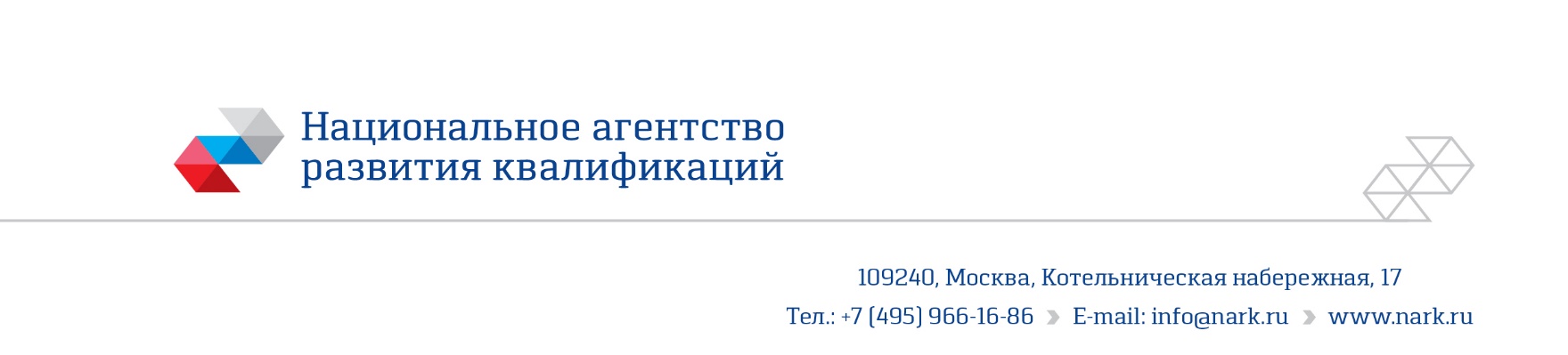 ПРОГРАММАПОВЫШЕНИЯ КВАЛИФИКАЦИИТема:«Программа подготовки экспертов центров оценки квалификаций и экзаменационных центров»ФГБУ «ЦНИИП Минстроя России», Москва, Проспект Вернадского, 2921-22 сентября 2018 года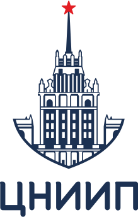 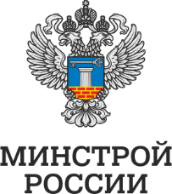 (День 1(День 19:30-10:00Регистрация участниковПриветственный кофе-брейк10:00-11:30Тема 1. Нормативно-правовая база системы независимой оценки квалификацииПринципы формирования и структура современных систем квалификаций. Общая характеристика национальной системыквалификаций (НСК) России. Структура НСК: ключевые элементы и взаимосвязь между ними. Нормативная правовая база создания, функционирования и развития НСК. Основные направлениядеятельности Национального совета при Президенте РоссийскойФедерации по профессиональным квалификациям (НСПК), советов по профессиональным квалификациям (СПК). Понятие «независимая оценка квалификации» (НОК).11:30-11:45Перерыв11:45-12:30Тема 1. Нормативно-правовая база системы независимой оценки квалификацииПрофессиональная квалификация как предмет оценки. Рамки квалификаций и профессиональный стандарты (ПС) как новые инструменты описания квалификаций. Назначение, структура и содержание профессионального стандарта. Дескрипторный подход к выделению и характеристике уровней квалификации. Областьпрофессиональной деятельности и вид профессиональной деятельности. Понятие «квалификация»: содержание и объем. Соотношение понятий: квалификация, компетенция, профессия, трудовая функция. Понятия: трудовое действие, знание, умение, профессиональный навык.Особенности формирования перечней и описания профессиональных квалификаций.12:30-14:00Тема 2. Методологическая основа независимой оценки квалификацииМетодология и методика оценки квалификаций:принципы оценивания квалификаций;отличие оценочных процедур в системе независимой оценки квалификаций от итоговой аттестации выпускников профессиональных образовательных программ, аттестации персонала, оценки соискателей впроцессе рекрутинга и отбора кадров, конкурсов профессионального мастерства14:00-14:45Перерыв14:45-17:00Тема 2. Методологическая основа независимой оценки квалификации Виды и содержание экспертизы оценочных средств: «внутренняя» (самоэкспертиза в процессе разработки оценочного средства), техническая экспертиза (соответствие нормативно установленной структуре оценочного средства), методическая экспертиза (соблюдение методики проектирования содержания оценочного средства), содержательная валидация, экспертиза в ходе и по результатам апробации.17:00-18:30Самостоятельная учебная работаДень 2День 29:00-10:30Тема 3. Особенности организации, проведения, оформления результатов профессионального экзамена в рамках процедуры независимой оценки квалификацииПроцедуры проведения независимой оценки квалификации. Требования к центру оценки квалификаций (ЦОК). Организация работы ЦОК, экзаменационных площадок ЦОК. Кадровый ресурс системы НОК. Формирование состава экзаменационной комиссии для проведения профессионального экзамена.Этапы и порядок проведения профессионального экзамена. Особенности организации теоретической части профессионального экзамена. Особенности организации практической части профессионального экзамена. Влияние требований к материально-техническому оснащению оценочных мероприятий на выбор места проведения профессионального экзамена. Организационно-техническое сопровождение процедуры профессионального экзамена. Документирование процедур. Оформление результатов профессионального экзамена.10:30-10:45Перерыв10:45-12:15Тема 4. Модели и методы организации деятельности центров оценки квалификаций и экзаменационных центров с учетом региональных особенностей и специализации по видам профессиональной деятельности.  Анализ и перспективы развития ЦОК и ЭЦ в сфере градостроительной деятельности, строительства и ЖКХ на федеральном и региональном уровне.  Взаимосвязь и отличительные особенности независимой оценки квалификаций от существующих на практике иных видов профессиональной оценки (аттестация, сертификация и пр.). Международные и национальные модели сертификации специалистов. Основные отличия и схожесть (возможность совмещения) процедур независимой оценки квалификаций от других видов профессиональной оценки и подтверждения соответствия установленным требованиям. Модели и перспективы развития НОК по отдельным направлениям (специализации) профессиональной деятельности.12:15-13:00Перерыв13:00-14:30Практическое занятие «Подготовительный этап профессиональногоэкзамена». Работа в мини-группах.14:30-14:45Перерыв14:45 -15:30Практическое занятие «Подготовительный этап профессиональногоэкзамена». Работа в мини-группах.15:30-15:45Перерыв15:45-18:00Итоговая аттестация. Подведение итогов.Выдача удостоверений о повышении квалификации.